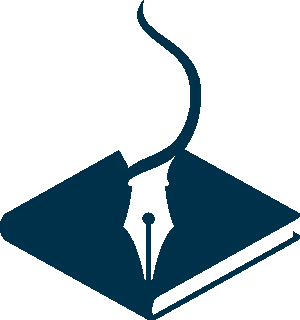 Parabéns aos aprovados no 1º Processo Seletivo 2021/1 Sejam bem-vindos à Faculdade PIO XII. (Confira no Edital abaixo os documentos necessários para matrícula)ALEXYA VITÓRYA DA FONSECA REISANDRÉ DA SILVA ASSUNÇÃOANDREIA RODRIGUESBEATRIZ CÂNDIDA MARQUES DA COSTABIANCA PATROCINIO DOS SANTOSBRENDA ARAÚJO VIEIRABRUNNO THAYLAN DOS SANTOS OLIVEIRACAMILLY EDUARDA FERNANDES DE PAULA LIBARDICAMILLY EDUARDA FERNANDES DE PAULA LIBARDIDANDARA CRISTINA DA SILVAELIDIANE BRUNELLA MUCHILIN CAETANO OLIVEIRA EMILLY DA SILVA SANTOSGABRIELA BRAZ DOS REIS GÉRLIA COSTA DE SOUZAGUSTAVO DE OLIVEIRA SANTOS ISABELLA MARIANA LOPES DA SILVAISABELLE BATISTA FURTADOIZABELA DE OLIVEIRA ZIZOKAREN LUÍZA MORAES SILVALARISSA FONTES MOREIRA LARISSA MENEZES SILVA KRAUSELAYSA MACHADO DOS SANTOSLAUDICEIA FERREIRA SALES SILVA LAZARO EMANOEL NASCIMENTO FERREIRA LEONARDO LOPES DE FREITASLIDIA FREIRE DE JESUSLORRAINE FERREIRA ABRANCHES MATHEUS DA VITÓRIA GENIZELLIMATHEUS ROCHA DE SOUZAMAURIKATLÉM LOPES SOUSAMILENA CARLA CUNHA DOS SANTOSNAIARA PEREIRA RODRIGUESRANNIELLY DO CARMO EMÍDIO FERNANDESRICHARD BOMFIM LEITE ROBSON SANTOS FELIXRODRIGO CATALUNA LEMOSSULAMITA CARVALHO SANTOSTATIANE HONÓRIO DAUD ALVES  VALQUIRIA DE JESUS NORBERTOVICTÓRIA KATLLEN MESTRE DOS SANTOS BERBARDESWANESSA CONCEIÇÃO DOS SANTOS